                         	Образец № 2а.2.Таблица за техническо съответствие по артикули за обособена позиция № 2 Доставка на маси и столовеИнформирани сме, че размерите, посочени от Възложителя в колона № 5 с примерна визуализация/схема на артикулите са ориентировъчни,                                 и че задължително трябва да предложим артикули, които да отговарят на описанието дадено от Възложителя в колона № 4 Технически характеристики.Таблицата за техническо съответствие по артикули  се  подписва и  подпечатва на всяка страница.арт.№ позиция в инв. проект/кодНаименование на артикулаТехнически характеристики 
Примерна визуализация/схема на артикулитеСъответстиеда / не/по-добреОписание на параметрите на предложенияартикул с конкретни размериСнимка/визуализация1 2 3 4 5 6781С 1Посетителски столЗдрава метална конструкция, седалка и облегалка от многослойна дървесина, тапицирани с  висококачествена антистатична дамаска .  Пластмасови капаци на седалка и облегалка. Протектори на краката за защита на подовите настилки. Възможност за стифиране. 
Цвят на стола черен, цвят на дамаската - черен.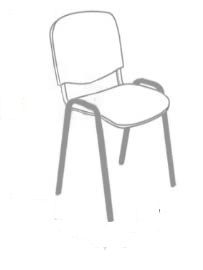 2С 2Работен столЕргономични седалка и облегалка , тапицирани с висококачествена дамаска клас С, хромирана кръстачка, газов амортисьор за плавно регулиране на височината на седене,пластмасови подлакътници. Товароносимост минимум 120 кг.Цвят черен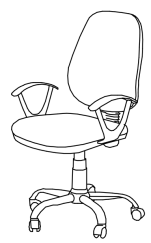 3С 3СтолтрапезенСтол трапезен, без тапицерия                                                                             материал: бук масив, цвят бук, в тоналност близка до цвета на артикули № М 6 и М 7.• Ширина на седалката:42 - 44 см.
•  Височина на седалката от земята: 47- 49 см.
•  Цялостна височина на стола 88 – 90 см. •  Дълбочина на седалката 47–50см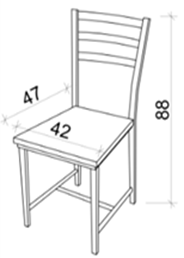 4С 4СтолалуминиевСтол алуминиевРазмер: 55-57/56-58/72-74 см Диаметър на рамката: 25х1.0 ммИздържа до 120 кг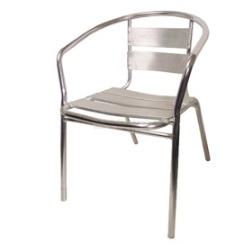 5С 5Маса алуминиеваМаса алуминиеваСтабилна метална конструкция, диаметър 60 см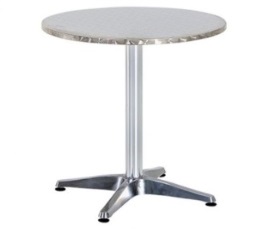 6М 6Маса за храненеМаса с р-ри: д.140/ш.70/в.75см.Материал: бук масив, плот с дебелина минимум 20mm, укрепваща царга, крака със сечение минимум 50 х 50mm. Водоустойчив полиуретанов лак, цвят бук.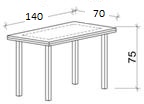 7М 7 Маса за храненеМаса с р-ри: д.60/ш.60/в.75см.Материал: бук масив, плот с дебелина минимум 20 mm, укрепваща царга, крака със сечение минимум 50 х 50 mm. Водоустойчив полиуретанов лак, цвят бук.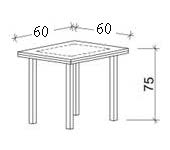 Дата: .................. ИМЕ И ФАМИЛИЯ: ____________________Подпис и печат[1]: ________________________[1] Образецът  се подписва от законния представител на участника, или от надлежно упълномощено лице.[1] Образецът  се подписва от законния представител на участника, или от надлежно упълномощено лице.[1] Образецът  се подписва от законния представител на участника, или от надлежно упълномощено лице.